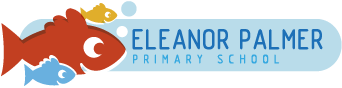 The Data Controller is Eleanor Palmer Primary School.School contact details are: Lupton Street, London NW5 2JA, Tel 020 7485 2155The Data Protection Officer (“DPO”) is Claire MeheganDPO contact details are: Email: claire.mehegan@london.anglican.org Privacy Notice (How we use pupil information)Why do we collect and use pupil information?We use pupil data (information about individual pupils at our school):to support pupil learningto keep pupils safeto monitor and report on pupil progressto meet our duties to deliver high standards of educational provisionto provide appropriate pastoral careto provide access to school mealsto provide access to extracurricular activitiesto assess the quality of our servicesto comply with the law regarding data sharingWe transfer the pupil’s Educational Record to their next school when they leave Eleanor Palmer Primary School.We collect and use pupil information under the following conditions: to meet our duties as a maintained school under the Education Acts 1996, 2002, 2011, the Education and Healthcare Act 2014, the School Standards and Framework Act 1998, the Children’s Act 2004 and related legislation and regulation, the Equalities Act 2010 and other related legislation, and any regulations or statutory guidance made under those acts (Article 6(1)(e) and Article 6 (1)(c)  of the General Data Protection Regulation);where it is necessary to meet our duties as an employer and our duties in relation to health and safety (Article 6(1)(c) of the General Data Protection Regulation);where it is necessary to protect the pupil’s vital interests (if there is a medical emergency and consent cannot be obtained, for example) (Article 6 (1) (d) and 9 (2) (c) of the General Data Protection Regulation) where it is necessary for the defence of a legal claim or potential legal claim (Article 9 (2) (f) of the General Data Protection Regulation) as a result of your explicit consent to the use (Article 6 (1) (a). We do not require consent for the majority of the data we collect as the school is a public authority carrying out its duties under law. Where we do require your consent for the processing or collection of your child’s data, we will advise you of this in advance and will not use this data without your consent. Collecting pupil informationWhilst the majority of pupil information you provide to us is mandatory, some of it is provided to us on a voluntary basis. In order to comply with the General Data Protection Regulation, we will inform you whether you are required to provide certain pupil information to us or if you have a choice in this. The categories of pupil information that we collect, hold and share include:Personal information (such as the pupil’s name, their unique pupil number, address and parental contact details)Characteristics (such as the pupil’s ethnicity, the language they speak at home, their nationality, country of birth and their eligibility for free school meals)Attendance information (such as sessions attended, number of absences and the reasons given for absence)Assessment information (such as the pupil’s performance in statutory tests)Information about the pupil’s behaviour and any sanctions imposedInformation about any Special Educational Needs the pupil may have and the measures in place to assist them and information shared with us by other public authorities in relation to thisInformation about any relevant medical conditions Information about accidents and ill-health that the pupil has experienced on the school siteInformation about any additional services (e.g. clubs) that the child has accessed. Information shared with us by other public authorities regarding child protectionStoring pupil dataWe hold pupil data for as short a time as possible that is consistent with our statutory and legal obligations. We use the Information and Record Management Society’s Toolkit for Schools to inform our decisions on retention periods. We ensure that we have adequate protection in place for pupil data, whether this is stored in electronic format or in hard copy. We ensure our staff have training on their duties in relation to information security. Who do we share pupil information with?We routinely share pupil information with:The school that the pupil attends after leaving usthe London Borough of Camden (as the local authority and as a result of contracts in place for services with them)Camden Learning, who are contracted by the London Borough of Camden to provide educational and professional support to schools and to promote high standards of educational provision within Camdenthe Department for Education (DfE) the NHSWe also have in place contracts with third parties who process pupil data on our behalf. These are:Tucasi (payment system)Caterlink (school meals provider)Teachers2parents/EduspotPrimary Progress ToolkitPiotaNo More Marking (pupil educational assessment service)London Grid For Learning (IT provider)RM Integris (management information system provider)Interactive resourcesClass DojoHegarty MathsRead TheoryIXL (maths online)DuoLingoPurple MashKodableCPOMSIn each case, our contract with the provider ensures that the data is only used for the purposes for which it was collected by us and that appropriate security measures are in place. Why we share pupil informationWe do not share information about our pupils with anyone without consent unless the law and our policies allow us to do so. The law allows us to share data with third parties, such as those listed above, where they are carrying out duties for the school and appropriate controls are in place. We share pupils’ data with the Department for Education (DfE) and the local authority (London Borough of Camden) on a statutory basis. This data sharing underpins school funding and educational attainment policy and monitoring. We are required to share information about our pupils with our local authority (LA) and the Department for Education (DfE) under section 3 of The Education (Information About Individual Pupils) (England) Regulations 2013.We will also share data with other agencies in line with our duties in relation to safeguarding and child protection with other agencies. Data collection requirements:To find out more about the data collection requirements placed on us by the Department for Education (for example; via the school census) go to https://www.gov.uk/education/data-collection-and-censuses-for-schools.The National Pupil Database (NPD)The NPD is owned and managed by the Department for Education and contains information about pupils in schools in England. It provides invaluable evidence on educational performance to inform independent research, as well as studies commissioned by the Department. It is held in electronic format for statistical purposes. This information is securely collected from a range of sources including schools, local authorities and awarding bodies. We are required by law, to provide information about our pupils to the DfE as part of statutory data collections such as the school census and early years’ census. Some of this information is then stored in the NPD. The law that allows this is the Education (Information About Individual Pupils) (England) Regulations 2013.To find out more about the pupil information we share with the department, for the purpose of data collections, go to https://www.gov.uk/education/data-collection-and-censuses-for-schools.To find out more about the NPD, go to https://www.gov.uk/government/publications/national-pupil-database-user-guide-and-supporting-information.The department may share information about our pupils from the NPD with third parties who promote the education or well-being of children in England by:conducting research or analysisproducing statisticsproviding information, advice or guidanceThe Department has robust processes in place to ensure the confidentiality of our data is maintained and there are stringent controls in place regarding access and use of the data. Decisions on whether DfE releases data to third parties are subject to a strict approval process and based on a detailed assessment of:who is requesting the datathe purpose for which it is requiredthe level and sensitivity of data requested: and the arrangements in place to store and handle the data To be granted access to pupil information, organisations must comply with strict terms and conditions covering the confidentiality and handling of the data, security arrangements and retention and use of the data.For more information about the department’s data sharing process, please visit: https://www.gov.uk/data-protection-how-we-collect-and-share-research-data For information about which organisations the department has provided pupil information, (and for which project), please visit the following website: https://www.gov.uk/government/publications/national-pupil-database-requests-receivedTo contact DfE: https://www.gov.uk/contact-dfeInformation about parents and carersWe also collect information about parents to meet our legal duties set out above. Typically, this data includes NameContact details including e-mail, telephone number and addressRelationship with the pupilInformation about financial payments made to the schoolInformation held in relation to the school’s statutory responsibilities, including in respect of safeguarding and child protection, equalities, health and safety and special educational needsWe use data (information about parents and carers at our school):to support pupil learningto keep pupils safeto monitor and report on pupil progressto meet our duties to deliver high standards of educational provisionto provide appropriate pastoral careto provide access to school mealsto provide access to extracurricular activitiesto assess the quality of our servicesto comply with the law regarding data sharingto inform about school eventsto collect payment for optional services provided by the schoolWe collect and use parent information under the following conditions: to meet our duties as a maintained school under the Education Acts 1996, 2002, 2011, the Education and Healthcare Act 2014, the School Standards and Framework Act 1998, the Children’s Act 2004 and related legislation and regulation, the Equalities Act 2010 and other related legislation, and any regulations or statutory guidance made under those acts (Article 6(1)(e) of the General Data Protection Regulation and Article 6(1)(c) of the General Data Protection Regulation);where it is necessary to meet our duties as an employer and our duties in relation to health and safety (Article 6(1)(c) of the General Data Protection Regulation);where it is necessary for the defence of a legal claim or potential legal claim (Article 9 (2) (f) of the General Data Protection Regulation) as a result of your explicit consent to the use (Article 6 (1) (a)). We do not require consent for the majority of the data we collect as the school is a public authority carrying out its duties under the law. Where we do require your consent for the processing or collection of your child’s data, we will advise you of this in advance and will not use this data without your consent. Your rights in relation to your personal data Under data protection legislation, parents and pupils have the right to request access to information about them that we hold. To make a request for your personal information, or be given access to your child’s educational record, contact the school office at the address given above.You also have the right to:object to processing of personal data that is likely to cause, or is causing, damage or distressin certain circumstances, have inaccurate personal data rectified, blocked, erased or destroyed.Your rights in respect of your data and how you can make use of these are set out in our Data Protection Policy. If you have a concern about the way we are collecting or using your personal data, you should raise your concern with the Data Protection Officer (details below) in the first instance. However, you can contact the Information Commissioner’s Office directly at https://ico.org.uk/concerns/Contact:If you would like to discuss anything in this privacy notice, please contact the School administration team or the Data Protection Officer on the address above.  